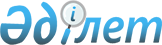 Об изменении границы (черты) Акбакайского, Биназарского, Берликского, Карабугетского, Кенесского, Кызылталского, Мойынкумского, Мынаралского, Уланбелского, Хантауского и Шыганакского сельских округов Мойынкумского района Жамбылской областиПостановление акимата Жамбылской области от 12 ноября 2019 года № 255 и решение Жамбылского областного маслихата от 12 ноября 2019 года № 40-7. Зарегистрировано Департаментом юстиции Жамбылской области 15 ноября 2019 года № 4403
      В соответствии с Законом Республики Казахстан от 23 января 2001 года "О местном государственном управлении и самоуправлении в Республике Казахстан" и Законом Республики Казахстан от 8 декабря 1993 года, "Об административно-территориальном устройстве Республики Казахстан" акимат Жамбылской области ПОСТАНОВЛЯЕТ и Жамбылский областной маслихат РЕШИЛ:
      1. Изменить границу (черты) за счет земель государственного земельного фонда и запаса по экспликации, согласно приложениям 1, 2, 3 ,4, 5, 6, 7, 8, 9, 10, 11 к настоящему нормативному правовому акту:
      1) присоединением 19 гектаров в Акбакайскому сельскому округу Мойынкумского района Жамбылской области;
      2) присоединением 61,9 гектаров в Биназарскому сельскому округу Мойынкумского района Жамбылской области;
      3) присоединением 129 гектаров в Берликскому сельскому округу Мойынкумского района Жамбылской области;
      4) присоединением 110 гектаров в Карабугетскому сельскому округу Мойынкумского района Жамбылской области;
      5) присоединением 184 гектаров в Кенесскому сельскому округу Мойынкумского района Жамбылской области;
      6) присоединением 12,2 гектаров в Кызылталскому сельскому округу Мойынкумского района Жамбылской области;
      7) присоединением 684,97 гектаров в Мойынкумскому сельскому округу, Мойынкумского района Жамбылской области;
      8) присоединением 160,96 гектаров в Мынаралскому сельскому округу, Мойынкумского района Жамбылской области;
      9) присоединением 36 гектаров в Уланбелскому сельскому округу, Мойынкумского района Жамбылской области;
      10) присоединением 16,1 гектаров в Хантаускому сельскому округу, Мойынкумского района Жамбылской области;
      11) присоединением 32,56 гектаров в Шыганакскому ауыльному округу, Мойынкумского района Жамбылской области.
      2. Контроль за исполнением данного нормативного правового акта возложить на постоянную комиссию областного маслихата по вопросам развития агропромышленности, экологии и природопользования и на заместителя акима области М.Шукеева.
      3. Настоящий нормативный правовой акт вступает в силу со дня государственной регистрации в органах юстиции и вводится в действие по истечении десяти календарных дней после дня его первого официального опубликования. ЭКСПЛИКАЦИЯ Акбакайского сельского округа Мойынкумского района Жамбылской области ЭКСПЛИКАЦИЯ Биназарского сельского округа Мойынкумского района Жамбылской области ЭКСПЛИКАЦИЯ Берликского сельского округа Мойынкумского района Жамбылской области ЭКСПЛИКАЦИЯ Карабугетского сельского округа Мойынкумского района Жамбылской области ЭКСПЛИКАЦИЯ Кенесского сельского округа Мойынкумского района Жамбылской области ЭКСПЛИКАЦИЯ Кызылталского сельского округа Мойынкумского района Жамбылской области ЭКСПЛИКАЦИЯ Мойынкумского сельского округа Мойынкумского района Жамбылской области ЭКСПЛИКАЦИЯ Мынаралского сельского округа Мойынкумского района Жамбылской области ЭКСПЛИКАЦИЯ Уланбелского сельского округа Мойынкумского района Жамбылской области ЭКСПЛИКАЦИЯ Хантауского сельского округа Мойынкумского района Жамбылской области ЭКСПЛИКАЦИЯ Шыганакского сельского округа Мойынкумского района Жамбылской области
					© 2012. РГП на ПХВ «Институт законодательства и правовой информации Республики Казахстан» Министерства юстиции Республики Казахстан
				
      Аким области 

А. Мырзахметов

      Секретарь областного маслихата 

Б. Карашолаков
Приложение 1
к постановлению акимата
Жамбылской области от
"12" ноября 2019 года №255 и
решению Жамбылского
областного маслихата
от "12" ноября 2019 года №40-7
№ 
Наименование землепользователей
Общая площадь, гектар
в том числе:
в том числе:
в том числе:
в том числе:
в том числе:
в том числе:
в том числе:
№ 
Наименование землепользователей
Общая площадь, гектар
многолетние насажения, гектар
пастбища, гектар
в том числе обводненные, гектар
всего сельскохозяйственных угодий, гектар
под дорогами, гектар
под стройтельства, гектар
прочие земли, гектар
1
2
3
4
5
6
7
8
9
10
1.
Территория Акбакайского сельского округа, 
1100
5
985
985
990
90
5
15
в том числе:
в том числе:
Земли Акбакайского сельского округа
1040
958
958
958
80
2
Населенный пункт Акбакай
60
5
27
27
32
10
5
13
2.
Площадь земли присоединенные к землям аппарата акима села Акбакай за счет земель государственного земельного фонда и государственного землепользователя
81
81
81
81
в том числе:
Площадь предоставленных земли для расширения села Акбакай, в том числе:
81
81
81
81
Из земель запаса Талдыозек 1 участок
19
19
19
19
3.
Из земель Акбакайского сельского округа 2 участок
62
62
62
62
Площадь земли Акбакайского сельского округа после изменения черты в том числе:
1119
5
1004
1004
1009
90
5
15
Земли аппарата акима село Акбакай
978
896
896
896
80
2
Населенный пункт Акбакай
141
5
108
108
113
10
5
13Приложение 2
к постановлению акимата
Жамбылской области от
"12" ноября 2019 года №255 и
решению Жамбылского
областного маслихата
от "12" ноября 2019 года №40-7
№ 
Наименование землепользователей
Общая площадь, гектар
в том числе
в том числе
в том числе
в том числе
в том числе
в том числе
в том числе
в том числе
в том числе
№ 
Наименование землепользователей
Общая площадь, гектар
пашня, гектар
многолетние насажения, гектар
пастбища, гектар
в том числе орашаемая, гектар
всего сельскохозяйственных угодий, гектар
под каналами и коллекторами, гектар
под дорогами, гектар
под строительства, гектар
прочие земли, гектар
1
2
3
4
5
6
7
8
9
10
11
12
1.
Территория Биназарского сельского округа, 
2689
36
4
2601
2601
2641
25
14
9
в том числе:
в том числе:
Биназарский сельский округ
2569
2561
2561
2561
2
6
село Биназар
120
36
4
40
40
80
25
12
3
Площадь земли присоединенные к Биназарскому сельскому округу за счет земель государственного земельного фонда и государственного землепользователя
61,9
58,8
58,8
58,8
1,1
0,3
1,7
в том числе:
Площадь предоставленных земли для расширения села Биназар, в том числе:
61,9
58,8
58,8
58,8
1,1
0,3
1,7
2.
из земель запаса "Хантау"
61,9
58,8
58,8
58,8
1,1
0,3
1,7
в том числе:
1 участок
61,1155
58,8155
58,8155
58,8155
1,1
0,3
0,9
2 участок
0,2686
0,2686
3 участок
0,5361
0,5361
3.
Площадь земли Биназарского сельского округа после изменения черты, в том числе:
2750,9
36
4
2659,8
2659,8
2699,8
1,1
25,3
14
10,7
Биназарский сельский округ
2569
2561
2561
2561
2
6
село Биназар
181,9
36
4
98,8
98,8
138,8
1,1
25,3
12
4,7Приложение 3
к постановлению акимата
Жамбылской области от "12"
ноября 2019 года №255 и
решению Жамбылского
областного маслихата
от "12" ноября 2019 года №40-7
№
Наименование землепользователей
Общая площадь, гектар
в том числе
в том числе
в том числе
в том числе
в том числе
в том числе
в том числе
в том числе
в том числе
в том числе
№
Наименование землепользователей
Общая площадь, гектар
пашня, гектар
многолетние насажения, гектар
пастбища, гектар
в том числе улучшенный, гектар
в том числе орошаемая, гектар
всего сельскохозяйственных угодий, гектар
под деревьями, гектар
под дорогами, гектар
под стройтельства, гектар
прочие земли, гектар
1
2
3
4
5
6
7
8
9
10
11
12
13
1.
Территория Бирликского сельского округа,
1529
117
13
1194
1194
1324
100
58
47
в том числе:
Бирликский сельский округ
1180
1164
1164
1164
16
село Бирлик
349
117
13
30
30
160
100
58
31
Площадь земли присоединенные к Бирликскому сельскому округу за счет земель государственного земельного фонда и государственного землепользователя
129
8
112
31
81
120
7,7
1,3
в том числе:
Площадь предоставленных земли для расширения села Берлик, в том числе:
129
8
112
31
81
120
7,7
1,3
2.
из земель запаса Коктерек
129
8
112
31
81
120
7,7
1,3
в том числе:
1 участок
52,0
8
43
43
51
1
2 участок
68,0
66
31
35
66
1,7
0,3
3 участок
6,0
6,0
4 участок
0,7
0,7
0,7
0,7
5 участок
2,3
2,3
2,3
2,3
3.
Площадь земли Бирликского сельского округа после изменения черты, в том числе:
1658
125
13
1306
31
1275
1444
7,7
100
58
48,3
Бирликский сельский округ
1180
1164
1164
1164
16
село Бирлик
478
125
13
142
31
111
280
7,7
100
58
32,3Приложение 4
к постановлению акимата
Жамбылской области от
"12" ноября 2019 года №255 и
решению Жамбылского
областного маслихата
от "12" ноября 2019 года №40-7
№ 
Наименование землепользователей
Общая площадь, гектар
в том числе
в том числе
в том числе
в том числе
в том числе
в том числе
в том числе
в том числе
№ 
Наименование землепользователей
Общая площадь, гектар
пашня, гектар
многолетние насажения, гектар
пастбища, гектар
в том числе обводненные, гектар
всего сельскохозяйственных угодий, гектар
земли под дорогами, гектар
земли под стройтельства, гектар
прочие земли, гектар
1
2
3
4
5
6
7
8
9
10
1.
Территория Карабугетского сельского округа, 
14846
42
2
13941
13941
14405
117
31
293
в том числе:
в том числе:
Карабугетский сельский округ
14217,3
2
13526,3
13526,3
13526,3
269
Населенный пункт Карабугет 
263
16
158
158
174
62
15
12
Населенный пункт Сарыозек
229,7
6
206,7
206,7
212,7
7
4
6
Населенный пункт Кумозек
136
20
50
50
70
48
12
6
2.
Площадь земли присоединенные к Карабугетскому сельскому округу за счет земель государственного земельного фонда и государственного землепользователя, в том числе:
218.1
218.1
218.1
218.1
Площадь предоставленных земли для расширения села Кумозек, в том числе:
218.1
218.1
218.1
218.1
из земель Карабугетскогосельского округа 1 участок
107,988
107,988
107,988
107,988
из земель запаса Кумозек 2 участок
48,8234
48,8234
48,8234
48,8234
из земель запаса Кумозек 3 участок
5,2196
5,2196
5,2196
5,2196
из земель запаса Кумозек 4 участок
56,1109
56,1109
56,1109
56,1109
3.
Площадь земли Карабугетского сельского округа после изменения черты, в том числе:
14956
42
2
14051
14051
14515
117
31
293
Карабугетский ауыльный округ
14109,2
13418,2
13418,2
13418,2
269
Населенный пункт Карабугет 
263
16
158
158
174
62
15
12
Населенный пункт Сарыозек
229,7
6
206,7
206,7
212,7
7
4
6
Населенный пункт Кумозек
354.1
20
268.1
268.1
288.1
48
12
6Приложение 5
к постановлению акимата
Жамбылской области от
"12" ноября 2019 года №255 и
решению Жамбылского
областного маслихата от "12"
ноября 2019 года №40-7
№ 
Наименование землепользователей
Общая площадь, гектар
в том числе:
в том числе:
в том числе:
в том числе:
в том числе:
в том числе:
в том числе:
в том числе:
№ 
Наименование землепользователей
Общая площадь, гектар
пашня, гектар
многолетние насажения, гектар
пастбища, гектар
в том числе орашаемая, гектар
всего сельскохозяйственных угодий, гектар
земли под дорогами, гектар
земли под стройтельства, гектар
прочие земли, гектар
1
2
3
4
5
6
7
8
9
10
11
1.
Территория Кенесского сельского округа,
1139
109
6
918
918
1033
49
37
20
 в том числе:
Кенесский сельский округ
918
918
918
918
село Кенес
221
109
6
-
-
115
49
37
20
2.
Площадь земли присоединенные к Кенесскому сельскому округу за счет земель государственного земельного фонда и государственного землепользователя
184
183,9
183,9
183,9
0,1
в том числе:
Площадь предоставленных земли для расширения села Кенес, в том числе:
184
183,9
183,9
183,9
0,1
из земель запаса "Айдарлы
184
183,9
183,9
183,9
0,1
3.
Площадь земли Кенесского сельского округа после изменения черты, в том числе:
1323
109
6
1101,9
1101,9
1216,9
49
37
20,1
Кенесский сельский округ
918
918
918
918
село Кенес
405
109
6
183,9
183,9
298,9
49
37
20,1Приложение 6
к постановлению акимата
Жамбылской области от "12"
ноября 2019 года №255 и
решению Жамбылского
областного маслихата
от "12" ноября 2019 года №40-7
№ 
Наименование землепользователей
Общая площадь, гектар
в том числе
в том числе
в том числе
в том числе
в том числе
в том числе
в том числе
в том числе
№ 
Наименование землепользователей
Общая площадь, гектар
пашня, гектар
многолетние насажения, гектар
пастбища, гектар
в том числе обводненные, гектар
всего сельскохозяйственных угодий, гектар
земли под дорогами, гектар
земли под стройтельства, гектар
прочие земли, гектар
1
2
3
4
5
6
7
8
9
10
11
1.
Территория Кызылталского сельского округа, 
3940
60
4
3708
3708
3772
106
35
27
в том числе:
Кызылталский сельский округ
3598
3507,5
3507,5
3507,5
63,5
11
16
село Кокжелек 
244
35
4
157,5
157,5
196,5
24,5
16
7
село Назарбеков
98
25
43
43
68
18
8
4
2.
Площадь земли присоединенные к Кызылталскому сельскому округу за счет земель государственного земельного фонда и государственного землепользователя
12,2
11,5
11,5
11,5
0,6
0,1
в том числе:
Площадь предоставленных земли для расширения села Назарбеков, в том числе:
12,2
11,5
11,5
11,5
0,6
0,1
из земель запаса "Жасулан"
12,2
11,5
11,5
11,5
0,6
0,1
3.
Площадь земли Кызылталского сельского округа после изменения, в том числе:
3952,2
60
4
3719,5
3719,5
3783,5
106,6
35
27,1
Кызылталский сельский округ
3598
3507,5
3507,5
3507,5
63,5
11
16
село Кокжелек 
244
35
4
157,5
157,5
196,5
24,5
16
7
село Назарбеков
110,2
25
54,5
54,5
79,5
18,6
8
4,1Приложение 7
к постановлению акимата
Жамбылской области от "12"
ноября 2019 года №255 и
 решению Жамбылского 
областного маслихата от "12" 
ноября 2019 года №40-7
№ 
Наименование земле пользователей
Общая площадь, гектар
в том числе:
в том числе:
в том числе:
в том числе:
в том числе:
в том числе:
в том числе:
в том числе:
№ 
Наименование земле пользователей
Общая площадь, гектар
пашня, гектар
многолетние насажения, гектар
пастбища, гектар
всего сельскохозяйственных угодий, гектар
земли под водами, гектар
земли под дорогами, гектар
земли под строительства, гектар
прочие земли, гектар
1
2
3
4
5
6
7
8
9
10
11
1.
Территория Мойынкумского сельского округа,
4280
115
29
3148
3292
170
123
695
в том числе:
в том числе:
Мойынкумский сельский округ
1836
7
2
1660
1669
12
3
152
село Мойынкум
2444
108
27
1488
1623
158
120
543
Площадь земли присоединенные к Мойынкумскому сельскому округу за счет земель государственного земельного фонда и государственного землепользователя
684,97
674,608
674,608
4,97
4,292
1,1
в том числе:
Площадь предоставленных земли для расширения села Мойынкум, в том числе:
684,97
674,608
674,608
4,97
4,292
1,1
2.
из земель запаса "Куанышбаев", в том числе:
684,97
674,608
674,608
4,97
4,292
1,1
1 участок
134,78
131,26
131,26
2,97
0,55
2 участок
16,69
16,17
16,17
0,52
3 участок
22,5
21,128
21,128
1,3
0,072
4 участок
511,0
506,05
506,05
0,7
3,15
1,1
3.
Площадь земли Мойынкумского сельского округа после изменения черты, в том числе:
4964,97
115
29
3822,608
3966,608
4,97
174,292
123
696,1
Мойынкумский сельский округ
1836
7
2
1660
1669
12
3
152
село Мойынкум
3128,97
108
27
2162,608
2297,608
4,97
162,292
120
544,1Приложение 8
к постановлению акимата
Жамбылской области от
"12" ноября 2019 года №255 и
решению Жамбылского 
областного маслихата от "12" 
ноября 2019 года №40-7
№
Наименование землепользователей
Общая площадь, гектар
в том числе:
в том числе:
в том числе:
в том числе:
в том числе:
в том числе:
в том числе:
в том числе:
№
Наименование землепользователей
Общая площадь, гектар
пашня, гектар
многолетние насажения, гектар
пастбища, гектар
в том числе обводненные, гектар
всего сельскохозяйственных угодий, гектар
земли под дорогами, гектар
земли под стройтельства, гектар
прочие земли, гектар
1
2
3
4
5
6
7
8
9
10
11
1.
Территория Мынаралского сельского округа,
1400
2
2
1000
1000
1004
68
6
322
в том числе:
в том числе:
Мынаралский сельский округ
1266,95
917,95
917,95
917,95
54
295
Населенный пункт Мынарал
69.71
2
2
40.71
40.71
44.71
8
3
14
Населенный пункт станция Мынарал
41.31
23.31
23.31
23.31
5
3
10
Населенный пункт Кашкантениз
22,03
18,03
18,03
18,03
1
3
2.
Площадь земли присоединенные к Мынаралскому сельскому округу за счет земель государственного земельного фонда и государственного землепользователя, в том числе:
160,96
160,96
160,96
160,96
3.
Площадь предоставленных земли для расширения населенный пункт Мынарал, в том числе:
41
41
41
41
из земель запаса Бетпакдала 1 участок
38.5914
38.5914
38.5914
38.5914
из земель запаса Бетпакдала 2 участок
2.4
2.4
2.4
2.4
4.
Площадь предоставленных земли для расширения населенный пункт станция Мынарал, в том числе:
28
28
28
28
из земель запаса Бетпакдала 1 участок
28
28
28
28
5.
Площадь предоставленных земли для расширения населенный пункт Кашкантениз, в том числе:
91,96
91,96
91,96
91,96
из земель запаса Бетпакдала
91,96
91,96
91,96
91,96
6.
Площадь земли Мынаралского сельского округа после изменения черты, в том числе:
1560,96
1160,96
1160,96
1164,96
68
6
322
Мынаралский сельский округ
1266,95
917,95
917,95
917,95
54
295
Населенный пункт Мынарал
110.71
2
2
81.71
81.71
85.71
8
3
14
Населенный пункт станция Мынарал
69.31
51.31
51.31
51.31
5
3
10
Населенный пункт Кашкантениз
113,99
109,99
109,99
109,99
1
3Приложение 9
к постановлению акимата
Жамбылской области от "12"
ноября 2019 года № и решению
Жамбылского областного
маслихата от "12" ноября 2019
года №40-7
№ 
Наименование землепользователей
Общая площадь, гектар
в том числе:
в том числе:
в том числе:
в том числе:
в том числе:
в том числе:
в том числе:
в том числе:
№ 
Наименование землепользователей
Общая площадь, гектар
пашня, гектар
многолетние насажения, гектар
пастбища, гектар
в том числе орашаемая, гектар
всего сельскохозяйственных угодий, гектар
земли под дорогами, гектар
земли под стройтельства, гектар
прочие земли, гектар
1
2
3
4
5
6
7
8
9
10
11
1.
Территория Уланбелского сельского округа, 
1019
75
4
714
714
793
114
30
82
в том числе:
в том числе:
Уланбелский сельский округ
834
691
691
691
69
74
село Уланбел
185
75
4
23
23
102
45
30
8
2.
Площадь земли присоединенные к Уланбелскому сельскому округу за счет земель государственного земельного фонда и государственного землепользователя
77,9
77,9
77,9
77,9
в том числе:
Площадь предоставленных земли для расширения села Уланбел, в том числе:
77,9
77,9
77,9
77,9
из земель Уланбелского сельского округа
1 участок
13,747
13,747
13,747
13,747
2 участок
16,0391
16,0391
16,0391
16,0391
3 участок
11,8823
11,8823
11,8823
11,8823
из земель Скотопрогона
4 участок
2,0715
2,0715
2,0715
2,0715
5 участок
23,7576
23,7576
23,7576
23,7576
из земель запаса Уланбел
6 участок
10,3667
10,3667
10,3667
10,3667
3.
Площадь земли Уланбелского сельского округа после изменения черты, в том числе:
1055
75
4
750
750
829
114
30
82
Уланбелский сельский округ
792,1
649,1
649,1
649,1
69
74
село Уланбел
262,9
75
4
100,9
100,9
179,9
45
30
8Приложение 10
к постановлению акимата
Жамбылской области от "12" 
ноября 2019 года №255 и 
решению Жамбылского 
областного маслихата
от "12" ноября 2019 года №40-7
№ 
Наименование землепользователей
Общая площадь, гектар
в том числе:
в том числе:
в том числе:
в том числе:
в том числе:
в том числе:
в том числе:
№ 
Наименование землепользователей
Общая площадь, гектар
пашня, гектар
пастбища, гектар
в том числе обводненные, гектар
всего сельскохозяйственных угодий, гектар
земли под дорогами, гектар
земли под стройтельства, гектар
прочие земли, гектар
1
2
3
4
5
6
7
8
9
10
1.
Территория Хантауского сельского округа, 
2224
1
1988
1988
1989
47
5
183
в том числе:
Хантауский сельский округ
1987,7
1808,7
1808,7
1808,7
29
150
Населенный пункт Хантау
155
1
121
121
122
10
5
18
Населенный пункт Киякты
81.3
58.3
58.3
58.3
8
15
2.
Площадь земли присоединенные к Хантаускому сельскому округу за счет земель государственного земельного фонда и государственного землепользователя, в том числе:
216,71
216,71
216,71
216,71
3.
Площадь предоставленных земли для расширения населенный пункт Хантау, в том числе:
206.91
206.91
206.91
206.91
из земель Хантауского ауыльного округа 1 участок
51
51
51
51
из земель Хантауского ауыльного округа 2 участок
149,61
149,61
149,61
149,61
Из земли запаса Коктерек 3 участок
6,3
6,3
6,3
6,3
4.
Площадь предоставленных земли для расширения населенный пункт Кияхты, в том числе:
9.8
9.8
9.8
9.8
Из земли запаса Амангелды 1 участок
6.2
6.2
6.2
6.2
Из земли запаса Амангелды 2 участок
3.6
3.6
3.6
3.6
Площадь земли Хантауского сельского округа после изменения черты, в том числе:
2240,1
1
2004,1
2004,1
2005,1
47
5
183
Хантауский сельски округ
1787,09
1608,09
1608,09
1608,09
29
150
Населенный пункт Хантау
361,91
1
327,91
327,91
328,91
10
5
18
Населенный пункт Киякты
91,1
68,1
68,1
68,1
8
15Приложение 11
к постановлению акимата
Жамбылской области от "12" 
ноября 2019 года №255 и 
решению Жамбылского
областного маслихата от "12" 
ноября 2019 года №40-7
№ 
Наименование землепользователей, гектар
Общая площадь, гектар
в том числе:
в том числе:
в том числе:
в том числе:
в том числе:
в том числе:
в том числе:
в том числе:
№ 
Наименование землепользователей, гектар
Общая площадь, гектар
пашня, гектар
многолетние насажения, гектар
пастбища, гектар
в том числе обводненные, гектар
всего сельскохозяйственных угодий, гектар
земли под дорогами, гектар
земли под стройтельства, гектар
прочие земли, гектар
1
2
3
4
6
7
8
9
10
11
12
1.
Территория Шыганакского сельского округа, 
1800
3
1
1510
1510
1514
70
11
205
в том числе:
в том числе:
Населенный пункт Шыганак
895,0
3,0
1,0
616,8
616,8
620,8
8,8
134,4
Населенный пункт Байтал
106,64
55,54
55,54
7,0
4
30,1
Населенный пункт Бурылбайтал
44.6
29.6
29.6
29.6
5
7
40,5
2.
Площадь земли присоединенные к Шыганакскому сельскому округу за счет земель государственного земельного фонда и государственного землепользователя
32.56
32.56
32.56
32.56
в том числе:
Площадь предоставленных земли для расширения населенный пункт Бурылбайтал, в том числе:
32.56
32.56
32.56
32.56
из земель запаса Бетпакдала 1 участок
29.16
29.16
29.16
29.16
из земель запаса Бетпакдала 2 участок
3.4
3.4
3.4
3.4
3.
Площадь земли Шыганакского сельского округа после изменения черты
1832.56
3
1
1542.56
1542.56
1546.56
70
11
205
Населенный пункт Шыганак
895,0
3,0
1,0
616,8
616,8
620,8
8,8
131,0
134,4
Населенный пункт Байтал
106,64
55,54
55,54
7,0
14
30,1
Населенный пункт Бурылбайтал
77.16
62.16
62.16
62.16
5
7
3